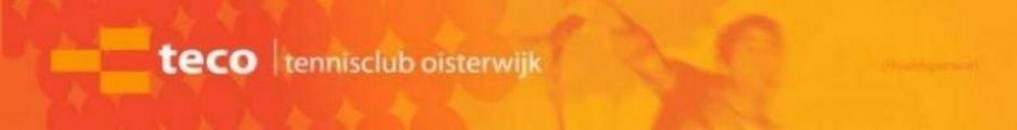 Reglement IWC TECO 2019-2020De interne competitie staat open voor alle Teco-leden vanaf 16 jaar, van alle speelniveaus.Deelnemers kunnen samen inschrijven als mix-team en/of dubbel team. Een mix team zal (bij voorkeur) bestaan uit 3 dames en 3 heren. Dubbelteams zullen bij voorkeur bestaan uit 5 à 6 dames of heren. Daarnaast kun je als team meedoen aan de enkelcompetitie die op enkele zondagen wordt gespeeld.Deelnemers mogen inschrijven in een  mix-team,dubbel-team of beide. Een mix team speelt alléén mixpartijen, waarbij wisselende koppels uiteraard mogelijk zijn.De competitie is verdeeld in 2  blokken:  8  weken, voor  de winterstop en 8 weken erna. De competitie start op  22 oktober 2019. Iedere wedstrijd duurt 1 uur en 15 minuten.  Als de tijd om is en de bel gaat wordt de rally uitgespeeld en de op dat moment geldende stand in games genoteerd.Puntentelling: We spelen 1 uur en een kwartier en in principe tellen we de games gewoon door. Het team met de meeste games ontvangt 2 punten, bij gelijke stand in games ieder 1 punt, bij de bel wordt de rally uitgespeeld. De uiteindelijke stand in games wordt op het wedstrijdformulier achter de bar vermeld.Er zijn 4 speeldagen: iedere dinsdag-woensdagavond en vrijdag avond en regelmatig op zondagen (10.00-16.00 u.)Per onderdeel zijn er 2 of 3 sterkteniveaus, afhankelijk van de ingeschreven teams.Per sterkteniveau zijn er één of meer poules van 3 tot 6 teams, die op sterkte zijn ingedeeld, voor zover de inschrijvingen het toelaten. Na Kerst worden de poules opnieuw ingedeeld op basis van de resultaten van vóór Kerst, eventueel na het spelen van promotie- en degradatiewedstrijden.Welke spelers van het team een ingeplande partij spelen, wordt binnen het team verdeeld door de team captain. Een team als geheel kan geen verhinderingen hebben, maar intern worden de verhinderingen aan de teamcaptain doorgegeven die aan de hand daarvan een planning maakt. De commissie zal de teamcaptains bijtijds informeren over de wedstrijden, zodat zij tijd hebben om hun wedstrijden te verdelen over de teamleden. Afmelden van de teamleden gaat altijd via de eigen teamcaptain en deze regelt vervanging. Alle Captains zitten in een groepsapp samen met de IWC commissie leden zodat er snel geschakeld kan worden.Het clubhuis is open tijdens speeldagen. Als het weer slecht is en het twijfelachtig is om te spelen, bepaalt de IWC-commissie of er gespeeld kan worden. Facebookpagina IWC en mail en app goed in de gaten houden.PS: meld je ook aan op onze facebookpagina; https://www.facebook.com/TECOIWC/Degene die de laatste uitslag van de avond opschrijft, maakt aan het eind een foto van de uitslagen en geeft deze door via app (eventueel via team-captain) aan de IWC commissie . Lijsten liggen achter de bar met de schema's etc.Communicatie over planning geschiedt vooral via mail, app en facebookpagina IWC en met de teamcaptains via app en  email-adres : IWC@tecotennis.nlDe interne competitie telt NIET mee voor de speelsterkteregistratie van de KNLTB, omdat we bij verhindering met invallers spelen